ĐẤU TRƯỜNG TOÁN HỌC LỚP 5-GIẢI BÀI TOÁN LIÊN QUAN ĐẾN HÌNH HỘP CHỮ NHẬT, HÌNH LẬP PHƯƠNGCâu 1: Bạn hãy chọn đáp án đúng Biểu đồ dưới đây cho biết tỉ số phần trăm phương tiện tới trường của học sinh lớp 5A của một trường tiểu học. Số phần trăm của học sinh đi xe đạp tới trường là bao nhiêu ?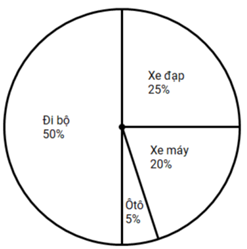 50%			25%			20%			5%Câu 2:  Bạn hãy điền số thích hợp vào ô trốngMột tấm bìa hình chữ nhật có chu vi 11m. Nửa chi vi của tấm bìa đó bằng ……………..m(nhập kết quả dưới dạng thập phân thu gọn)Câu 3: Bạn hãy điền số thích hợp vào ô trốngNgười ta cần sử dụng một phần đất để xây bể cá hình chữ nhật, có chiều rộng 2m, chiều dài bằng  chiều rộng. Tính diện tích phần đất cần sử dụng để làm bể cá đó.Trả lời: Diện tích phần đất cần sử dụng để làm bể cá là ………….m2Câu 4:  Một bể nước có thể tích là 2,1 m3. Bể đang chứa một lượng nước bằng 65% thể tích bể. Hỏi bể đang chứa bao nhiêu lít nước, biết 1dm3 – 1 lít?Trả lời: Bể đang chứa số lít nước là …………………..lítCâu 5: Bạn hãy chọn đáp án đúngMột vườn cây có 1200 cây. Trong đó, số cây cam chiếm 80% tổng số cây trong vườn. Tính số cây cam có trong vườn.890 cây		300 cây		960 cây		720 câyCâu 6: Bạn hãy chọn đáp án đúngBiểu đồ dưới đây cho biết tỉ số phần trăm về các loại quả mà học sinh lớp 4C của một trường tiểu học thích ăn. Tỉ số phần trăm của các học sinh thích ăn lê là bao nhiêu?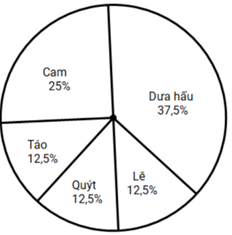 12,5%		25%		35%			37,5%Câu 7:  Bạn hãy chọn đáp án đúngMột vườn cây có 1200 cây. Trong đó, số cây cam chiếm 20% tổng số cây trong vườn. Tính số cây cam có trong vườn.360 cây		240 cây		120 cây		300 câyCâu 8: Điền số thích hợp vào ô trốngMột tấm bìa hình chữ nhật có chu vi 5m. Nửa chu vi của tấm bìa đó bằng ………….m(nhập kết quả dưới dạng số thập phân thu gọn)Câu 9:  Một cái sân hình chữ nhật dài 11m, rộng 8m. Người ta làm một lối đi có diện tích bằng   diện tích của sân. Tính diện tích lối điTrả lời: Diện tích lối đi là ………………………m2Câu 10:  Bạn hãy chọn đáp án đúngMột hình hộp chữ nhật có chiều dài 8 cm, chiều rộng 5 cm và diện tích xung quanh 156 cm2. Chiều cao của hình hộp chữ nhật đó là: 8 cm		10cm			6 cm			12 cmCâu 11:  Bạn hãy chọn đáp án đúngBiểu đồ dưới đây cho biết tỉ số phần trăm về nghề mơ ước học sinh một trường tiểu học. Tỉ số phần trăm của các học sinh thích trở thành ca sĩ là bao nhiêu?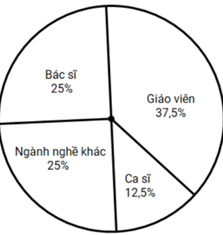 12,5%		25%		35%			37,5%Câu 12:  Bạn hãy chọn đáp án đúngMột vườn cây có 1200 cây. Trong đó, số cây cam chiếm 70% tổng số cây trong vườn. Tính số cây cam có trong vườn.760 cây		300 cây		900 cây	840 câyCâu 13:  Bạn hãy chọn câu trả lời đúngKết quả của phép chia 57 : 8 là 7125		7,125		71,25Câu 14: Bạn hãy điền số thích hợp vào ô trốngMột thửa ruộng hình chữ nhật có chiều dài là 42m, chiều rộng bằng nửa chiều dài. Tính diện tích thửa ruộngTrả lời: Diện tích thửa ruộng là …………….m2Câu 15: Bạn hãy điền số thích hợp vào ô trốngMột hình hộp chữ nhật có chiều cao bằng 6cm và diện tích xung quanh bằng 90 cm2. Vậy chu vi mặt đáy của hình hộp chữ nhật đó là ………………cmCâu 16:  Bạn hãy chọn đáp án đúngBiểu đồ dưới đây cho biết tỉ số phần trăm các loại sách trong thư viện một trường tiểu học. Tỉ số phần trăm của các loại sách khác là bao nhiêu?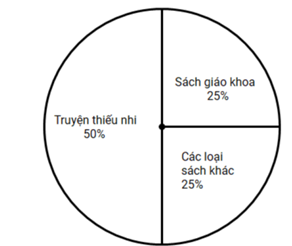 25%		20%			50%			30%Câu 17:  Bạn hãy chọn đáp án đúngMột lớp học có 55 học sinh. Số học sinh giỏi chiếm 20% số học sinh cả lớp. Tính số học sinh giỏi11 bạn		5 bạn		10 bạn		6 bạnCâu 18: Bạn hãy chọn đáp án đúngKết quả của phép chia 63 : 2 là: 3,15			31,5			315Câu 19: Bạn hãy điền số thích hợp vào chỗ trốngMột mảnh vườn hình thang có chiều cao 18m và độ dài hai đáy lần lượt là 32m, 20m. Tính số cây cà phê trồng trên mảnh vườn, biết 4m2 trồng một cây cà phê.Trả lời: Số cây cà phê trồng trên mảnh vườn là ………………..câyCâu 20: Điền số thích hợp vào ô trống Một bể cá dạng hình hộp chữ nhật có chiều dài 80cm, chiều rộng 50cm chiều cao 60cm. Biết trong bể chứa  lít nước. Hỏi lượng nước trong bể chiếm bao nhiêu phần trăm thể tích của bể? (biết dm3 – 1 lít)Trả lời: Tỉ số phần trăm của lượng nước trong bể và thể tích của bể là ………….%(nhập kết quả dưới dạng số phận phân thu gọn)Câu 21: Bạn hãy chọn đáp án đúng Biểu đồ dưới đây cho biết tỉ số phần trăm học sinh lớp 4A của một trường tiểu học yêu thích các món ăn. Hãy quan sát biểu đồ và cho biết 20% là tỉ số phần trăm học sinh thích món ăn nào?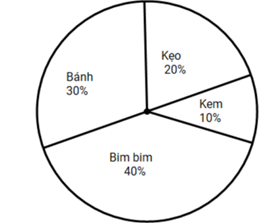 Kem		Bim bim			Bánh		KẹoCâu 22: Điền số thích hợp vào chỗ trốngNăm ngoái dân số xã A là 7100 người, biết bình quân hàng năm dân số xã A tăng 15%. Hỏi số dân của xã A năm nay là bao nhiêu người?Trả lời: Số dân của xã A năm nay là …………………….ngườiCâu 23: Bạn hãy chọn đáp án đúngMột cửa hàng có 246kg gạo. Cửa hàng chia đều số gạo đó vào 12 bao. Hỏi mỗi bao gạo nặng bao nhiêu ki-lô-gam?20,5 kg		20,25kg		21,25kg		21,5kgCâu 24: Điền số thích hợp vào chỗ trốngMột mảnh vườn hình chữ nhật có chu vi 64m. Tính diện tích mảnh vường biết chiều rộng bằng  chiều dài. Trả lời: Diện tích mảnh vườn là ………………………..m2(nhập kết quả dưới dạng số phận phân thu gọn)Câu 25: Bạn hãy chọn đáp án đúngMột hình lập phương có cạnh 10cm. Hỏi nếu cạnh một hình lập phương tăng thêm 20% thì diện tích toàn phần hình lập phương đó tăng thêm bao nhiêu phần trăm ?Trả lời: Diện tích toàn phần của hình lập phương đó tăng thêm ………..%Số thích hợp điền vào chỗ trống là:20		40		44		30Câu 26: Bạn hãy chọn đáp án đúng Biểu đồ dưới đây cho biết tỉ số phần trăm học sinh lớp 4C của một trường tiểu học thích hóa trang thành các con vật. Quan sát biểu đồ và cho biết 47,5% là tỉ số phần trăm số học sinh thích hóa trang thành con vật nào?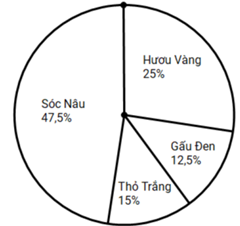 Sóc Nâu		Hươu Vàng		Thỏ Trắng		Gấu ĐenCâu 27: Một người bán 155kg ngô và lạc, trong đó có 25% là lạc. Hỏi người đó bán được bao nhiêu ki-lô-gam ngô?Trả lời: Người đó bán được ……………………kg ngô (nhập kết quả dưới dạng số phận phân thu gọn)Câu 28: Bạn hãy chọn đáp án đúngKết quả của phép chia 12 : 5 nhỏ hơn số nào sau đây?1		3		2Câu 29: Điền số thích hợp vào chỗ trốngMột thửa ruộng hình chữ nhật có chu vi 108m. Tính diện tích thửa ruộng biết chiều dài gấp đôi chiều rộng.Trả lời: Diện tích thửa ruộng là …………….m2	Câu 30: Bạn hãy chọn đáp án đúngHình hộp chữ nhật có diện tích toàn phần là 52m2 và diện tích xung quanh là 28m2. Hỏi diện tích mỗi mặt đáy là bao nhiêu xăng-ti-mét vuông?Trả lời: Diện tích mỗi mặt đáy là:48cm2		36cm2		12cm2		24cm2Câu 31:Chọn đáp án thích hợp điền vào chỗ trốngMột tiệm bán 500kg gạo, trong đó 15% là gạo tẻ, còn lại là gạo nếp. Hỏi tiệm đó bán được bao nhiêu ki-lô-gam gạo nếp?Trả lời: Tiệm đó bán được …………………..kg gạo nếpCâu 32: Điền số thích hợp vào chỗ trốngViết phân số dưới dạng số thập phân   = ……………………………(nhập kết quả dưới dạng số phận phân thu gọn)Câu 33: Bạn hãy chọn đáp án đúngBiểu đồ dưới đây cho biết tỉ số phần trăm học sinh lớp 4C của một trường tiểu học thích hóa trang thành các con vật. Quan sát biểu đồ và cho biết 25% là tỉ số phần trăm số học sinh thích hóa trang thành con vật nào?Sóc Nâu		Hươu Vàng		Thỏ Trắng		Gấu ĐenCâu 34: Điền số thích hợp vào chỗ trốngBức tường hình thang có chiều cao bằng 4m, đáy bé bằng 80% chiều cao và kém đáy lớn 1,4m. Tính diện tích bức tường.Trả lời: Diện tích bức tường là …………………….m2(nhập kết quả dưới dạng số phận phân thu gọn)Câu 35: Bạn hãy chọn đáp án đúngMột hình hộp chữ nhật có chiều cao bằng 5dm. Chiều cao bằng trung bình cộng của chiều dài và chiều rộng của đáy. Tính thể tích của hình hộp đó biết chiều dài hơn chiều rộng 2dmTrả lời: Thể tích của hình hộp chữ nhật là26,25dm3		50dm3		100dm3		120dm3Câu 36: Bạn hãy chọn đáp án đúngCó 30 hình lập phương nhỏ, độ dài mỗi cạnh của hình lập phương nhỏ là 1cm. Dùng các hình lập phương đó để xếp thành một hình hộp chữ nhật. Nếu chu vi đáy của hình hộp đó là 16cm thì chiều cao của hình hộp đó bằng bao nhiêu? (Biết chiều dài của hình hộp chữ nhật lớn hơn chiều rộng 2cm)Trả lời: Chiều cao của hình hộp là: 2cm			5cm		3cm		4cmCâu 37: Bạn hãy điền số thích hợp vào ô trốngBiểu đồ dưới đây cho biết tỉ số phần trăm học sinh của một trường tiểu học yêu thích các môn thể thao. Hãy cho biết có bao nhiêu phần trăm học sinh thích học nhảy dây?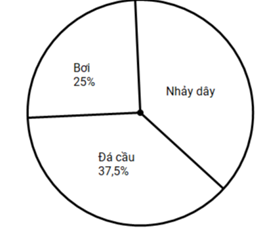 Trả lời: …………………%(nhập kết quả dưới dạng số phận phân thu gọn)Câu 38: Bạn hãy chọn đáp án đúng Một cả hàng nhập về giá mua 1 chiếc xe đạp là 1 600 000 đồng. Nhân viên bán hàng tính ra phải bán lại 1 760 000 đồng để được lãi 10% theo giá muaKhẳng định trên đúng hay sai?Sai		Đúng	Câu 39: Bạn điền số thích hợp vào chỗ trốngChu vi một khu vườn hình chữ nhật là 120m. Biết chiều rộng bằng  chiều dài. Người ta dùng   diện tích khu vườn để làm lối đi. Tính diện tích lối điTrả lời: Diện tích lối đi là …………………….m2Câu 40: Bạn điền số thích hợp vào chỗ trốngMột khu đất hình chữ nhật có chiều dài gấp 4 lần chiều rộng biết rằng số đo chiều rộng là số có hai chữ số với đơn vị đo là mét. Khi viết thêm chữ số “1” vào bên trái số đo chiều rộng thì ta được số mới bằng tổng của số đo chiều dài cộng số đo chiều rộng. Tính diện tích của khu đất đóTrả lời: Diện tích của khu đất đó là ………………m2Câu 41: Bạn hãy chọn đáp án đúng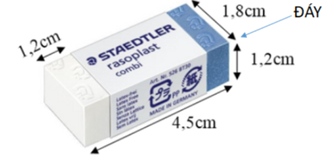 Tính diện tích giấy để bọc cục tẩy biết diện tích mép gấp của giấy là 2,5cm2 và đáy của cục tẩy có bọc giấy. Trả lời: Diện tích để bọc cục tẩy là:18,18cm2		24,46cm2		21,96cm2		16,9cm2Câu 42: Bạn điền số thích hợp vào chỗ trốngBiểu đồ dưới đây cho biết tỉ số phần trăm các trò chơi dân gian của các học sinh của một trường tiểu học.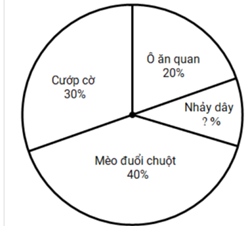 Dựa vào biểu đồ, tỉ số phần trăm học sinh thích chơi nhảy dây là ………………..%Câu 43: Bạn hãy chọn đáp án đúngPhúc cùng bố đến cửa hàng xe đạp mua xe. Bố nói với Phúc : “Bán một chiếc xe đạp với giá 520 000 đồng thì được lãi 40% giá bán”. Phúc tính ra giá nhập vào chiếc xe đạp là 365 000 đồng.Khẳng định trên đúng hay sai?Sai			ĐúngCâu 44: Bạn hãy chọn đáp án đúngĐể may 25 bộ quần áo cần 140m vải. Hỏi may 13 bộ quần áo như thế hết bao nhiêu mét vải?65m			72,8m			5,6m Câu 45: Điền số thích hợp vào ô trốngMột khu đất hình chữ nhật có chiều dài gấp 3 lần chiều rộng biết rằng số đó chiều rộng là số có hai chữ số vưới đơn vị đo là mét. Khi viết thêm chữ số “1” vào bên trái số đo chiều rộng thì ta được số đo chiều dài. Tính diện tích của khu đất đóTrả lời: Diện tích của khu đất đó là ……………………m2Câu 46: Bạn hãy chọn đáp án đúng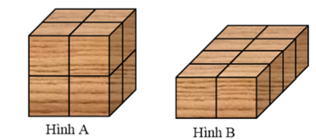 Từ những khối gỗ hình lập phương có cạnh 2cm xếp thành hai hình như nhauKhẳng định nào sau đây đúng?Thể tích hình A nhỏ hơn thể tích hình BThể tích hình A lớn hơn thể tích hình BThể tích hình A bằng thể tích hình BCâu 47: Điền số thích hợp vào ô trống5A của một trường tiểu học. Hãy cho biết có bao nhiêu phần trăm học lớp 5A thích chơi cướp cờ?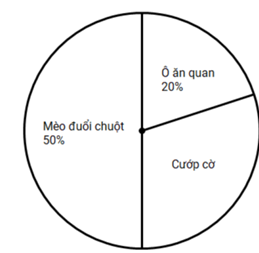 Trả lời : …………………………%Câu 48: Điền số thích hợp vào ô trốngLãi tiết kiệm là 0,7% một tháng. Một người gửi tiết kiệm 130 00 000 đồng. Hỏi sau 2 tháng cả số tiền gửi và tiền lãi là bao nhiêu? Biết rằng lãi hàng tháng được nhập vào vốnTrả lời: Sau 2 tháng cả số tiền gửi và tiền lãi là ………………….đồngCâu 49: Điền số thích hợp vào ô trống“Một người ở cửa hàng bán gạoNgười đó nói: “cửa hàng còn 302kg gạo nếp”Để bán hết số gạo trong 4 ngày thì trung bình mỗi ngày cửa hàng đó cần bán ba nhiêu ki-lô-gam gạo?Trả lời:Trung bình mỗi ngày cửa hàng đó cần bán số gạo là ………………….kg(nhập kết quả dưới dạng số phận phân thu gọn)Câu 50: Bạn hãy điền dấu thích hợp vào ô trống để được so sánh đúngCho tam giác ABC, đường cao AH, trên AH lấy D sao cho AD gấp đôi DH. Biết BH = 3cm, BC = 9cm. Hãy so sánh diện tích hình tam giác BCD với diện tích hình tam giác ABH.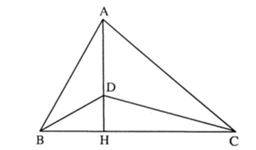 Trả lời:  …………………….